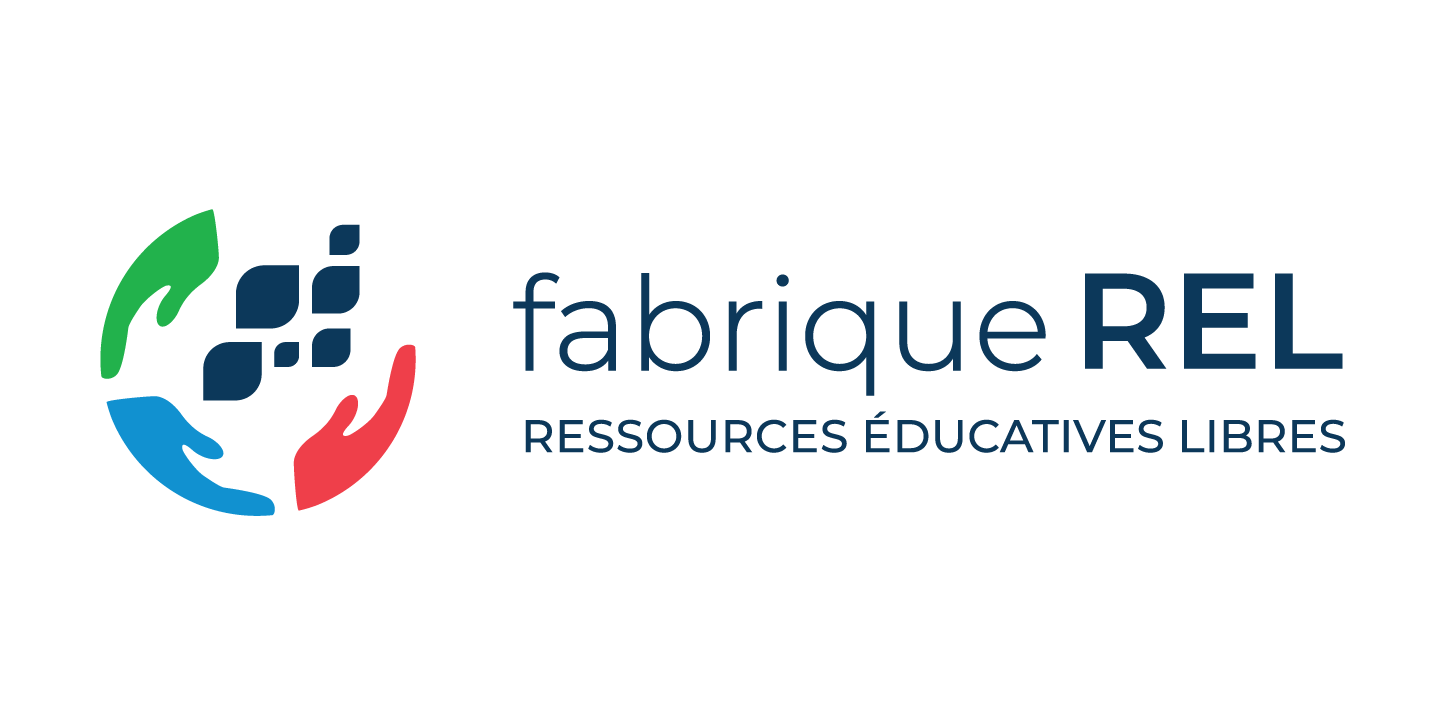 PROJET FORMULAIRE 2021Le formulaire complété ne doit pas dépasser cinq (5) pages de texte en police Arial 11, interligne simple ; les pages excédentaires ne seront pas considérées au moment de l’évaluation du projet. Il doit être envoyé à projets@fabriquerel.org au plus tard le 30 juillet 2021.1titre du projet 2nom de la personne responsable et des membres de l’équipenom de la personne responsable et des membres de l’équipenom de la personne responsable et des membres de l’équipeNom : Nom : Nom : Nom : Fonction : Fonction : Fonction : Fonction : Adresse : Adresse : Adresse : Adresse : Téléphone : Téléphone : Téléphone : Poste : Courriel : Courriel : Courriel : Courriel : Membres de l’équipe Membres de l’équipe Titres ou fonctions Titres ou fonctions 3Université, Faculté, département4QUALITÉ PÉDAGOGIQUE4a) Description de l’expertise disciplinaire et pédagogique de la personne porteuse du projet (en lien avec le projet) : expertise disciplinaire, expérience(s) en design pédagogique, réalisation(s) déjà diffusées sous licences libres.4a) Description de l’expertise disciplinaire et pédagogique de la personne porteuse du projet (en lien avec le projet) : expertise disciplinaire, expérience(s) en design pédagogique, réalisation(s) déjà diffusées sous licences libres.4b) Description de la clientèle visée et du besoin pédagogique : clientèle visée, description du besoin pédagogique4b) Description de la clientèle visée et du besoin pédagogique : clientèle visée, description du besoin pédagogique4c) Description du projet et de ses qualités pédagogiques : description du projet, l’approche pédagogique ciblée, alignement pédagogique.4c) Description du projet et de ses qualités pédagogiques : description du projet, l’approche pédagogique ciblée, alignement pédagogique.4d) Description des éléments visant la pérennité du projet4d) Description des éléments visant la pérennité du projet5IMPACT ET RÉUTILISATION5a) Description des impacts anticipés sur l’enseignement – apprentissage : impact anticipé sur l’enseignement-apprentissage, potentiel d’adoption et de réutilisation par d’autres personnes enseignantes5a) Description des impacts anticipés sur l’enseignement – apprentissage : impact anticipé sur l’enseignement-apprentissage, potentiel d’adoption et de réutilisation par d’autres personnes enseignantes5b) Description des éléments facilitant la réutilisation : conception granulaire, documentation à l’intention des personnes enseignantes, traitement médiatique et choix technologiques adaptés à l’impact et réutilisation visée.5b) Description des éléments facilitant la réutilisation : conception granulaire, documentation à l’intention des personnes enseignantes, traitement médiatique et choix technologiques adaptés à l’impact et réutilisation visée.6Plan d’action sommaire Détails sur les rôles, les tâches et le budgetDétails sur les rôles, les tâches et le budget6a) Description des rôles et tâches des personnes impliquées dans le projet (responsable, membres de l’équipe et autres personnes embauchées) :6a) Description des rôles et tâches des personnes impliquées dans le projet (responsable, membres de l’équipe et autres personnes embauchées) :6b) Justification du budget6b) Justification du budget6plan d’action sommaire (suite)Grandes étapes du plan d’actionGrandes étapes du plan d’actionSous-étapes et personnes-ressourcesSous-étapes et personnes-ressourcesÉchéancierBudgetQuel montant estimez-vous requis?Quel montant estimez-vous requis?Quel montant estimez-vous requis?Quel montant estimez-vous requis?Quel montant estimez-vous requis?Quel montant provient d’autres sources ? (Précisez la source)Quel montant provient d’autres sources ? (Précisez la source)Quel montant provient d’autres sources ? (Précisez la source)Quel montant provient d’autres sources ? (Précisez la source)Quel montant provient d’autres sources ? (Précisez la source)Le formulaire complété doit être transmis à la fabriqueREL, accompagné du CV de la personne porteuse du projet et d’une lettre d’appui de la direction de sa Faculté ou de son département le 30 juillet 2021 au plus tardL’adresse de retour : projets@fabriquerel.orgPour toute question : info@fabriquerel.orgPour en savoir davantage sur les REL : www.fabriquerel.org 